FantastiCar Customer Satisfaction Survey 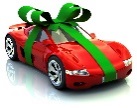 Thank you for your recent purchase of a new vehicle from FantastiCar where we want your buying experience to be Fantastic!  Please help us reach our goal of 100% fantastic sales experiences by answering some questions about your recent purchase.Thank you from FantastiCar where we make car buying Fantastic!*60731*Please tell us a bit about you…Please tell us a bit about you…Please tell us a bit about you…Please tell us a bit about you…Please tell us a bit about you…Please tell us a bit about you…Please tell us a bit about you…Please tell us a bit about you…Please tell us a bit about you…Please tell us a bit about you…Gender:MaleAge Group:18-2118-21Income Level:Income Level:< $50K< $50K< $50KFemale21-3021-30$50-$100K$50-$100K$50-$100K31-4531-45$100-$150K$100-$150K$100-$150K46-6046-60> $150K> $150K> $150K>60>60Please rate your SALESPERSON on the following:Please rate your SALESPERSON on the following:Please rate your SALESPERSON on the following:Please rate your SALESPERSON on the following:Please rate your SALESPERSON on the following:Please rate your SALESPERSON on the following:Please rate your SALESPERSON on the following:Please rate your SALESPERSON on the following:Please rate your SALESPERSON on the following:Please rate your SALESPERSON on the following:Fantastic!Very Unhappy!The manner in which you were greetedThe manner in which you were greetedThe manner in which you were greetedThe manner in which you were greetedSincerity and honesty in dealing with youSincerity and honesty in dealing with youSincerity and honesty in dealing with youSincerity and honesty in dealing with youConsideration of your timeConsideration of your timeConsideration of your timeConsideration of your timeAbility to listen, understand and answer your  questionsAbility to listen, understand and answer your  questionsAbility to listen, understand and answer your  questionsAbility to listen, understand and answer your  questionsKnowledge of the product features and benefitsKnowledge of the product features and benefitsKnowledge of the product features and benefitsKnowledge of the product features and benefitsFulfilled all commitments made to youFulfilled all commitments made to youFulfilled all commitments made to youFulfilled all commitments made to youPlease rate our SALES TEAM on the following:Please rate our SALES TEAM on the following:Please rate our SALES TEAM on the following:Please rate our SALES TEAM on the following:Please rate our SALES TEAM on the following:Please rate our SALES TEAM on the following:Please rate our SALES TEAM on the following:Please rate our SALES TEAM on the following:Please rate our SALES TEAM on the following:Please rate our SALES TEAM on the following:Fantastic!Very Unhappy!The vehicle price and/or payments were discussed in a thorough mannerThe vehicle price and/or payments were discussed in a thorough mannerThe vehicle price and/or payments were discussed in a thorough mannerThe vehicle price and/or payments were discussed in a thorough mannerExplanation of warranty coveragesExplanation of warranty coveragesExplanation of warranty coveragesExplanation of warranty coveragesThe professional manner in which you were treatedThe professional manner in which you were treatedThe professional manner in which you were treatedThe professional manner in which you were treatedFulfilled all commitments made to youFulfilled all commitments made to youFulfilled all commitments made to youFulfilled all commitments made to youMore about the buying experience:More about the buying experience:More about the buying experience:More about the buying experience:More about the buying experience:More about the buying experience:More about the buying experience:More about the buying experience:More about the buying experience:More about the buying experience:Fantastic!Very Unhappy!If you’ve contacted this store by phone, how satisfied are you with the way your call was handled?If you’ve contacted this store by phone, how satisfied are you with the way your call was handled?If you’ve contacted this store by phone, how satisfied are you with the way your call was handled?If you’ve contacted this store by phone, how satisfied are you with the way your call was handled?Sales Transaction:  Please rate your satisfaction with the following:Sales Transaction:  Please rate your satisfaction with the following:Sales Transaction:  Please rate your satisfaction with the following:Sales Transaction:  Please rate your satisfaction with the following:Sales Transaction:  Please rate your satisfaction with the following:Sales Transaction:  Please rate your satisfaction with the following:Sales Transaction:  Please rate your satisfaction with the following:Sales Transaction:  Please rate your satisfaction with the following:Sales Transaction:  Please rate your satisfaction with the following:Sales Transaction:  Please rate your satisfaction with the following:Sales Transaction:  Please rate your satisfaction with the following:Sales Transaction:  Please rate your satisfaction with the following:Sales Transaction:  Please rate your satisfaction with the following:Sales Transaction:  Please rate your satisfaction with the following:Fantastic!Very Unhappy!Very Unhappy!Very Unhappy!The length of time it took to complete the sales transactionThe process of determining the final purchase/lease priceThe comfort of the area where the vehicle price was negotiatedDelivery:  Please rate your satisfaction with the following:Delivery:  Please rate your satisfaction with the following:Delivery:  Please rate your satisfaction with the following:Delivery:  Please rate your satisfaction with the following:Delivery:  Please rate your satisfaction with the following:Delivery:  Please rate your satisfaction with the following:Delivery:  Please rate your satisfaction with the following:Delivery:  Please rate your satisfaction with the following:Delivery:  Please rate your satisfaction with the following:Delivery:  Please rate your satisfaction with the following:Delivery:  Please rate your satisfaction with the following:Delivery:  Please rate your satisfaction with the following:Delivery:  Please rate your satisfaction with the following:Delivery:  Please rate your satisfaction with the following:Fantastic!Very Unhappy!Very Unhappy!Very Unhappy!The overall condition of your vehicle at deliveryYour vehicle’s operating condition at deliveryOverall Experience with FantastiCarOverall Experience with FantastiCarOverall Experience with FantastiCarOverall Experience with FantastiCarOverall Experience with FantastiCarOverall Experience with FantastiCarOverall Experience with FantastiCarOverall Experience with FantastiCarOverall Experience with FantastiCarOverall Experience with FantastiCarOverall Experience with FantastiCarOverall Experience with FantastiCarOverall Experience with FantastiCarOverall Experience with FantastiCarFantastic!Very Unhappy!Very Unhappy!Very Unhappy!How satisfied are you with your vehicle purchasing experience?How satisfied are you with the sales staff?Would you do this again?Would you do this again?Would you do this again?Would you do this again?Would you do this again?Would you do this again?Would you do this again?Would you do this again?Would you do this again?Would you do this again?Would you do this again?Would you do this again?Would you do this again?Would you do this again?YesYesYesNoNoI would recommend THIS DEALERSHIP to my family and friendsI would recommend THIS DEALERSHIP to my family and friendsI would recommend THIS DEALERSHIP to my family and friendsI would recommend THIS DEALERSHIP to my family and friendsI would recommend THIS DEALERSHIP to my family and friendsI would purchase another item from THIS DEALERSHIPI would purchase another item from THIS DEALERSHIPI would purchase another item from THIS DEALERSHIPI would purchase another item from THIS DEALERSHIPI would purchase another item from THIS DEALERSHIPWould you purchase again from the same salesperson?Would you purchase again from the same salesperson?Would you purchase again from the same salesperson?Would you purchase again from the same salesperson?Would you purchase again from the same salesperson?Any Comments?  Anything we could do better?Any Comments?  Anything we could do better?Any Comments?  Anything we could do better?Any Comments?  Anything we could do better?Any Comments?  Anything we could do better?Any Comments?  Anything we could do better?Any Comments?  Anything we could do better?Any Comments?  Anything we could do better?Any Comments?  Anything we could do better?Any Comments?  Anything we could do better?Any Comments?  Anything we could do better?Any Comments?  Anything we could do better?Any Comments?  Anything we could do better?Any Comments?  Anything we could do better?